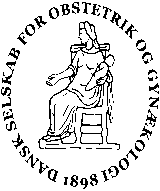 Referat af DSOGs bestyrelsesmøde Guldsmeden9. maj 2017 kl. 10.00 – 15.00Ordstyrer: Julie Tharin		Referent: Camilla MandrupIP= informationspunkt, DP= Diskussionspunkt, BP= BeslutningspunktInteresseerklæringer: IngenAfbud: Jeannet LauenborgTilstede: Thomas Larsen (TL), Hanne Brix Westergaard (HBW), Pia Ertberg (PE), Lars Henning Pedersen (LHP), Vibeke Kramer Lysdal (VKL), Charlotte Floridon (CF), Frank Pedersen (FP), Julie Hartnack Tharin (JHT), Camilla Mandrup (CM), Malou Barbosa (MB), Søren Lunde (SL).Godkendelse af referat d. 20. april 2017 og konstituerende BM d. 22. april 2017Godkendes med enkelte rettelser Nyt fra: FYGOKampagnen ”Del operationen med en ven” er nu lanceret og vil blive præsenteret på afdelingerne landet over i løbet af de næste uger. Formålet er at inspirere uddannelsestagende læger til at gøre sig tanker omkring den forestående operation og være velforberedte samt at facilitere en god dialog mellem den yngre og den seniorer kollega både før, under og efter operationen.  Det nye tilmeldingssystem via Lægeforeningen er en udfordring og vi skal finde en måde hvorpå vi og DSOG finder den bedste/mindst arbejdstunge løsning fremover. UU – Jeannet ikke til stede, intet nyt.EFUNFOG educational meeting ”Hormones friends or foe” er lige blevet afholdt. Organisatorisk var der enkelte udfordringer; værelsesregistrering (deltagere som ikke havde registreret sig som mødte op), lyden i foredragssalen samt siddepladser til alle var en udfordring. Komitéen vil give tilbagemeldinger til firmaet som står for det praktiske samt til hotellet. Hanne: Information om mødet. Hvordan udbreder vi kendskabet? Kommer foredragene på hjemmesiden? Julie: Ja, de vil ligge der et par måneder. Bestyrelsen har modtaget mundtlig kritik af programmet, at det ikke var begge sider af sagen der blev belyst. Det diskuteres om der bør være et debatforum på hjemmesiden, er der et behov?Camilla: ”Foe”-siden var ikke så stærkt repræsenteret. Der var en diplomatisk holdning til hormonbehandlingen men ikke så meget debat til mødet. Charlotte: Der mangler en guideline at henvise til i forhold til hormonbehandling. Søren: har netop modtaget en opdateret guideline som opdateres på hjemmesiden med det samme. Praktiserende gynækologerNyligt bestyrelsesmøde med diskussion af bla. brug af vikarer. Charlotte: Deltagelse i folkemødet 2017. Deltagere til panelet er ved at være på plads, afventer enkelte tilbagemeldinger. Flot program.  Den 30. maj, møde om HPV i Cinemateket i Kbh. Arrangeret af MSD. TV2 debatmøde om HPV den 30. maj. Har inviteret forældre fra skoler og redaktører fra deres udsendelse om HPV-piger. KassererenForskningstræningsgruppen har anmodet om konto under DSOG. Dette accepteres. ENTOG-deltagere får dækket transport og hotelophold. De skal selv dække forplejning. Thomas opfordrer til at søge NFOG-fonden om støtte til øvrige udgifter. Bjarne Rønde (OUH) spørger om NFOG må få kontaktinformationer på de sponsorer som DSOG normalt bruger. Det må de gerne. Der har været overfusning af personalet på Hindsgavl, pga. placering på Huset. Det er selvfølgelig kritisabelt, og vi vil kontakte pågældende personer.  Forårsmødet har indtil videre kostet ca. 700.000 hvilket er en stigning i forhold til tidligere år. Vi afventer at diskutere fremtidig løsning indtil vi har et overblik over udgifterne, men tidligere overvejelser om at øge deltagergebyret bliver formentlig aktuelt. Webmasteren Ny opdatering på hjemmesiden/Facebook accepteres af bestyrelsen. Hindsgavl styregruppen ønsker adgang til vores SafeTicket system så de kan bruge vores log-in. Dette er ok men de opfordres til at holde styr på deres egne tilmeldinger. SekretærernePia: Alle mødedatoer og locations står på oversigten der ligger i Drop box. Lars: Har fået overdraget posten fra Ulrik. Fremtidig placering i NFOG og professor-kollegiet diskuteres.  Nyt fra formanden:Strategiseminar: Guideline-grupper inviteret. Repræsentanter fra forestående NFOG- kongres inviteres også.NFOG bestyrelsesmøde afholdt i forbindelse med hormon-mødet. Bestyrelsen var i Odense for at se på kongresfaciliteternes til NFOG 2018. Et stort sted med fin hotelkapacitet. Foreløbigt program er lagt. Der har været input fra NFOG’s bestyrelse og Scientific Committee. FIGO kongres 2018. Nordiske sessioner er diskuteret. Transport bliver betalt af NFOG. Det er diskuteret om der skal være én eller to nordiske sessioner. HPV-screening/vaccination/dysplasi udredning. Sectio i norden: hvordan og hvorfor vi holder frekvensen nede. I begge oplæg: fokus på hvad vi kan i norden, som ikke er for hi-tech, men noget mere jordnært. Neil Shawn evt. gæsteoplægsholder? Danske oplægsholdere diskuteres. Alternative emner diskuteres: uddannelse, fødegangsarbejde. Engelsksproget (gratis) lærebog i Skandinavien, webbaseret, initieret af NFOG. Budget er fremlagt. Der er bevilliget 300.000 som ”board initiative” til at lave et pilotprojekt som omfatter 2 kapitler. Disse vil blive fremlagt til næste generalforsamling. Der mangler at blive fundet en svensk tovholder. Danske Regioner. Opfølgning på møde og status i forhold til samarbejde mellem ministeriet og Danske Regioner. Danske Regioner har afholdt møde med Lillian Bondo, og vil vende tilbage efter dette. 16. maj afholdes der møde mellem Danske Regioner og ministeriet hvor fødeområdet diskuteres. Subspecialiseringsudvalget har afholdt møde, der foreligger nu referat. Der planlægges møde mellem Lægeforeningen og subspecialiseringsudvalget. LVS orienteres/inviteres som medspiller.  Nyt fra næstformanden: Fremtidig sammensætning af bestyrelsen diskuteres. Skal snart på uddannelsestur til Linköping.Rikke Bek Helmig har budt ind i forhold til undgåelse af antibiotika, svar videresendt.Sandbjerggruppen har foreslået at oprette en Niels Secher pris. Format diskuteres og det godkendes at oprette ”Niels Jørgen Sechers ærespris” til årlig overrækkelse til en ildsjæl indenfor specialet – både gynækologer og obstetrikere. Prisen skal bestå af en gavekurv samt kontakt pris på 10.000,- (som er skattepligtigt). Udvælgelsen besluttes af bestyrelsen efter indstilling af medlemmerne. Vi afventer endelig offentliggørelse indtil detaljer er på plads med Sandbjerg styregruppe og NJS orienteres om dette hurtigst muligt.  Evaluering af forårsmødet Frank: Velorganiseret, tilbagemelding fra DFKO var at der godt kunne have været lidt mere gynækologi. Dette tages til efterretning. Søren: Live-transmission fra Forårsmødet gik fint og har inspireret Lægeforeningen. Vibeke: Spørgsmål til optagelse på USB-stick af generalforsamlingen. Pia siger at det er back-up til referenten. Hanne: Fint program som hang godt sammen. Pia: To gode dage. Udstillere skulle pakke ned og genopstille, og det ville de gerne have vidst på forhånd. Det er dog den eneste mulige løsning. Charlotte: Manglende deltagelse af DFKO-medlemmer. Det ville være ønskeligt at det blev specificeret, at programmet skal være minded på både sygehus og praktiserende gynækologer. Camilla: Gode PhD-foredrag. Fint med digitalisering af afstemninger. Vibeke: Alt i alt godt forårsmøde. Bakker Charlotte op omkring at der meget gerne må være fokus på gynækologi til næste år.Kommentarer fra revisorer: Bestyrelsen diskuterer kommentarer. Kodning af DSOGs møder har traditionelt (de sidste 15 år) ligget under de møder som de er blevet afholdt i forbindelse med. Det besluttes at fastholde praksis som hidtil og efter stemningen i salen at dømme vurderes det at der er opbakning til dette. Fødeklinikker inkl. statusdokument og udtræk hjemmefødsler LOGO opfordres til at lave en fælles udmelding omkring emnet som kan bruges i både politiske og fagpolitiske diskussioner. Diskussion af formidlingsvej af DSOGs holdningspapir. Alle bestyrelsesmedlemmer skal indsende 3-4 statements/linjer med kommentarer om hvorfor vi gør det godt i DK. Udtræk før 2013 kan ikke differentieres imellem om det var en planlagt/ikke-planlagt hjemmefødsel og hvornår pt. er blevet overflyttet fremgår heller ikke.Hanne: Der mangler økonomiske beregninger for hjemmefødsler. Der tages kontakt til Jordemoderforeningen og Danske Regioner for at høre hvor langt processen er, samt ledende overlæger i Reg. H samt Reg. Sjælland.  Henvendelse fra Medical Sandbox - Drop Box Vores hjemmeside fungerer efter vores opfattelse fint. Medical er en meget dyr løsning og vurderes ikke at kunne bidrage nævneværdigt til vores nuværende løsning.Finansiering af guidelinearbejdet - jf. henvendelse Behandles på strategiseminaret og kommer på dagsordenen til august 2017.  Strategiseminar 2017 Styregruppeformænd + regnskabsansvarlig inviteres. Bjarne Rønde inviteres med for at diskutere NFOG og visionen gennemgås.  SST’s HPV kampagne Den nye kampagne fra SST (som vi er medafsender af) præsenteres. Der kommer henvendelse til både fagfolk og privatpersoner. Meget godt materiale som bliver lanceret i morgen den 10. maj 2017. Opbakning er vigtig.  DSOG’s vision,- og strategiplan - fokuspunkter og fremdrift Mange af visionerne er fuldført.  Udenlandske gyn-obs læger med flygtningestatus Charlotte: Der er mange andre velkvalificerede personer som ikke bliver inviteret med til vores møder. Frank: Skal kunne være med på samme måde som andre medlemmer, så de bliver respekteret og behandlet ligeværdigt. Camilla: En fin håndsrækning til udenlandske kollegaer at de kan være med. Thomas: fokus på at der skal skabes en god organisering til vejen ind i specialet på et højere niveau. Evt. arbejdsgruppe om dette. Charlotte: vigtigt at den arbejdsgruppe som nedsættes følger Lægeforeningens retningslinjer, bla. i forhold til børneattest. Søren: Lægeforeningens politik med mentorordning undersøges nærmere til næste møde.  Mangel på uddannede føtalmedicinere - opfølgning Mangel i Region Sjælland samt i resten af landet. Hvilke muligheder har vi for at øge rekrutteringen blandt uddannelseslæger. Er der i fremtiden brug for mere blandede stillinger for at øge rekrutteringen? Handlingsplan? Der er ikke noget quick-fix til dette problem. Alternativ organisation. Føtalmedicinsk sektor? Midler og stillinger samles centralt? Telemedicinsk supervision af sonografer? Udlånsordninger? DFMS tager dette emne op og bestyrelsen stiller sig til rådighed for diskussion af fremtidig løsninger.   Folkemødet Bornholm - deltagelse Charlotte og Thomas tager afsted. Opfordring til yderligere deltagelse fra bestyrelsen.  Efterårsmødet EFU har ikke afholdt møde og derfor ikke valgt emne for efterårets møde. Vil kontakte FYGO så snart emnet er besluttet, så mødets temaer kan koordineres.  Opsamling fra professormødet Positive tilbagemeldinger, referat fra første møde og diskussion af fremtidig konstellation diskuteres på næste møde.  Udpegning af medlem til DKF (Dansk kvalitets Fødselsdatabase)- jf. mailKandidat indstilles.  Evt.:	Ingen punkter